Na podstawie  art. 13 Rozporządzenia Parlamentu Europejskiego i Rady (UE) 2016/679 z dnia 27 kwietnia 2016 r. w sprawie ochrony osób fizycznych w związku z przetwarzaniem danych osobowych i w sprawie swobodnego przepływu takich danych oraz uchylenia dyrektywy 95/46/WE (ogólne rozporządzenie o ochronie danych) z dnia 27 kwietnia 2016 r. (Dz.Urz.UE.L Nr 119, str. 1) – zwane dalej RODO informujemy, iż Spółdzielnia Mieszkaniowa „JAS-MOS” nadzoruje swój teren zewnętrzny również przy zastosowaniu monitoringu wizyjnego.          Wybór miejsc podlegających wideonadzorowi  terenu zewnętrznego jest uzależniony od zapewnienia tam większego bezpieczeństwa osób przebywających na tym terenie oraz ochrony własności Spółdzielni i nieruchomości i ruchomości lokatorów Spółdzielni. Administratorem danych wynikających z prowadzonego monitoringu wizyjnego terenu zewnętrznego jest SPÓŁDZIELNIA MIESZKANIOWA „JAS-MOS” z siedzibą w Jastrzębiu-Zdroju przy ulicy Słonecznej 18a.Z Inspektorem Ochrony Danych Osobowych można skontaktować się:Osobiście – pokój nr 3 w budynku Zarządu SM „JAS-MOS”, który mieści się przy ulicy Słonecznej 18a w Jastrzębiu-Zdroju,Za pośrednictwem poczty tradycyjnej wysyłając pismo na adres ul. Słoneczna 18a w Jastrzębiu-Zdroju do Inspektora Ochrony Danych Osobowych SM „JAS-MOS”. Za pośrednictwem poczty elektronicznej na adres: rewident@smjasmos.pl,Telefonicznie pod numerem telefonu 32 4762636 lub 324762637 lub 324726238 wybierając wewnętrzny nr 34, bądź na numer telefonu 509 023 717.Celem przetwarzania danych jest zwiększenie bezpieczeństwa osób przebywających na terenie objętym monitoringiem, a także ochrona własności nieruchomości i ruchomości Spółdzielni i jej lokatorów, który stanowi prawny interes prowadzonego monitoringu. Wybór obszaru podlegającemu nadzorowi jest starannie analizowany oraz poparty wnioskami uzasadniającymi jego stosowanie w określonym obszarze. Obraz w prowadzonym monitoringu jest nagrywany i wykorzystywany tylko w przypadku potrzeby analizy incydentów naruszenia prawa. Podczas stosowania monitoringu nie są podejmowane zautomatyzowane  decyzje wywołujące skutki prawne, finansowe lub podobne istotne skutki. Podstawę prawną prowadzonego monitoringu wizyjnego terenu zewnętrznego stanowi  art. 6 ust.1 lit.f rodo.Dane utrwalone na monitoringu wizyjnym przekazywane są jedynie firmie M&S Sacewicz s.c. ul. Cicha 38 Jastrzębie – Zdrój, która prowadzi bieżącą obsługę monitoringu wizyjnego w SM „JAS-MOS” i ewentualnie mogą być przekazywane na wniosek organom ścigania. Zapisy utrwalone na monitoringu wizyjnym będą przetwarzane przez okres maksymalnie 3 miesięcy za wyjątkiem przypadków, gdy monitoring stanowi dowód w postępowaniu prowadzonym na podstawie prawa lub może stanowić dowód w postępowaniu wówczas termin ten może być przedłużony do czasu zakończenia prawomocnego zakończenia postępowania.Szczegółowe uregulowania dotyczące funkcjonowania monitoringu wizyjnego prowadzonego na terenach zasobów Spółdzielni są zawarte w Instrukcji stosowania oraz udostępniania monitoringu wizyjnego oraz prowadzenia spraw z zakresu dewastacji mienia SM „JAS-MOS” zatwierdzonej przez Zarząd tej Stosowany monitoring wizyjny nie stanowi podstawy do zautomatyzowanego podejmowania decyzji, w tym profilowania. W związku z stosowanym monitoringiem przysługuje Państwu prawo wniesienia skargi do Organu Nadzorczego tj. Prezesa Urzędu Ochrony Danych Osobowych z siedzibą w Warszawie przy ulicy Stawki 2. 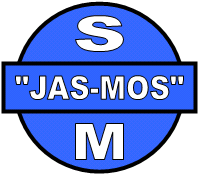 Rodzaj dokumentu:Obowiązek informacyjny Przeznaczenie dokumentu:                            Realizacja art.13 rodo – monitoring budynków i terenów zewnętrznych Spółdzielnia Mieszkaniowa „JAS-MOS” w Jastrzębiu-Zdroju  ul. Słoneczna18A                                                               www.smjasmos.pl e-mail: sm@smjasmos.plSpółdzielnia Mieszkaniowa „JAS-MOS” w Jastrzębiu-Zdroju  ul. Słoneczna18A                                                               www.smjasmos.pl e-mail: sm@smjasmos.pl